  FOTBALOVÁ ASOCIACE 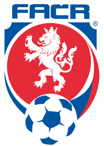 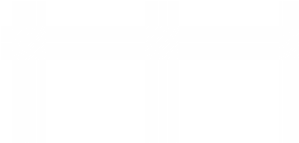 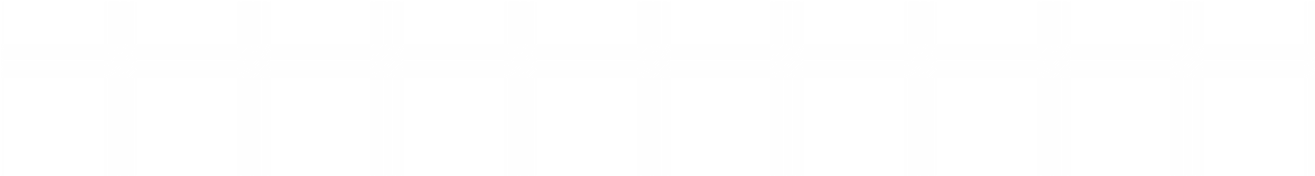 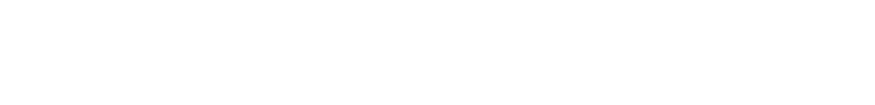 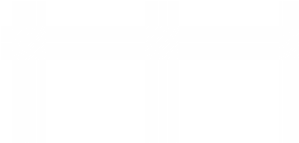 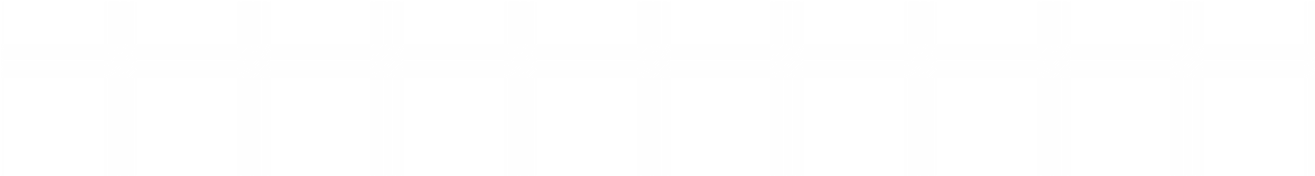 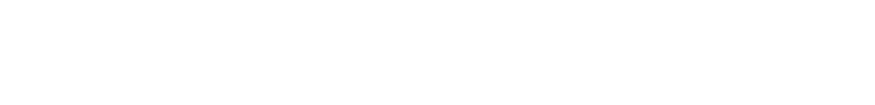     ČESKÉ REPUBLIKY          TENTO NÁHRADNÍ ZÁPIS O UTKÁNÍ JSOU ČLENOVÉ FAČR OPRÁVNĚNI VYUŽÍT POUZE V PŘÍPADECH STANOVENÝCH SOUTĚŽNÍM ŘÁDEM  	 	                                                                                                                                                 Podpis rozhodčího Domácí   Domácí   Domácí   Domácí   Domácí   Domácí   Domácí   Hosté 	 Hosté 	 Hosté 	 Hosté 	 Hosté 	 Hosté 	 Hosté 	 Hosté 	 R     	ID:  R     	ID:  R     	ID:  R     	ID:  R     	ID:  R     	ID:  R     	ID:  Stadion: Stadion: Stadion: Stadion: Stadion: Stadion: Stadion: Stadion: AR1 	ID: AR1 	ID: AR1 	ID: AR1 	ID: AR1 	ID: AR1 	ID: AR1 	ID: Výsledek utkání:  	Poločas utkání: Výsledek utkání:  	Poločas utkání: Výsledek utkání:  	Poločas utkání: Výsledek utkání:  	Poločas utkání: Výsledek utkání:  	Poločas utkání: Výsledek utkání:  	Poločas utkání: Výsledek utkání:  	Poločas utkání: Výsledek utkání:  	Poločas utkání: AR2 	ID: AR2 	ID: AR2 	ID: AR2 	ID: AR2 	ID: AR2 	ID: AR2 	ID: Vítěz utkání: Vítěz utkání: Vítěz utkání: Vítěz utkání: Diváků: Diváků: Diváků: Diváků: 4R  	ID: 4R  	ID: 4R  	ID: 4R  	ID: 4R  	ID: 4R  	ID: 4R  	ID: Doba hry: Doba hry: Povrch hrací plochy: Povrch hrací plochy: Povrch hrací plochy: Povrch hrací plochy: Povrch hrací plochy: Povrch hrací plochy: DFA 	ID: DFA 	ID: DFA 	ID: DFA 	ID: DFA 	ID: DFA 	ID: DFA 	ID: Pozn. (TD) Pozn. (TD) Pozn. (TD) Pozn. (TD) Pozn. (TD) Pozn. (TD) Pozn. (TD) Pozn. (TD) č. Příjmení a jméno ID Stř. PB ŽK ČK č. Příjmení a jméno ID Stř. Stř. PB ŽK ČK Podpisem administrátoři (vedoucí družstva) potvrzují, že všichni hráči startují oprávněně Podpisem administrátoři (vedoucí družstva) potvrzují, že všichni hráči startují oprávněně Podpisem administrátoři (vedoucí družstva) potvrzují, že všichni hráči startují oprávněně Podpisem administrátoři (vedoucí družstva) potvrzují, že všichni hráči startují oprávněně Podpisem administrátoři (vedoucí družstva) potvrzují, že všichni hráči startují oprávněně Podpisem administrátoři (vedoucí družstva) potvrzují, že všichni hráči startují oprávněně Podpisem administrátoři (vedoucí družstva) potvrzují, že všichni hráči startují oprávněně Podpisem administrátoři (vedoucí družstva) potvrzují, že všichni hráči startují oprávněně Podpisem administrátoři (vedoucí družstva) potvrzují, že všichni hráči startují oprávněně Podpisem administrátoři (vedoucí družstva) potvrzují, že všichni hráči startují oprávněně Podpisem administrátoři (vedoucí družstva) potvrzují, že všichni hráči startují oprávněně Podpisem administrátoři (vedoucí družstva) potvrzují, že všichni hráči startují oprávněně Podpisem administrátoři (vedoucí družstva) potvrzují, že všichni hráči startují oprávněně Podpisem administrátoři (vedoucí družstva) potvrzují, že všichni hráči startují oprávněně Podpisem administrátoři (vedoucí družstva) potvrzují, že všichni hráči startují oprávněně Průběh, důvody a výsledek přezkoumání totožnosti hráče podpis vedoucího družstva Průběh, důvody a výsledek přezkoumání totožnosti hráče podpis vedoucího družstva Průběh, důvody a výsledek přezkoumání totožnosti hráče podpis vedoucího družstva Průběh, důvody a výsledek přezkoumání totožnosti hráče podpis vedoucího družstva Průběh, důvody a výsledek přezkoumání totožnosti hráče podpis vedoucího družstva Průběh, důvody a výsledek přezkoumání totožnosti hráče podpis vedoucího družstva Průběh, důvody a výsledek přezkoumání totožnosti hráče podpis vedoucího družstva Průběh, důvody a výsledek přezkoumání totožnosti hráče podpis vedoucího družstva Průběh, důvody a výsledek přezkoumání totožnosti hráče podpis vedoucího družstva Průběh, důvody a výsledek přezkoumání totožnosti hráče podpis vedoucího družstva Průběh, důvody a výsledek přezkoumání totožnosti hráče podpis vedoucího družstva Průběh, důvody a výsledek přezkoumání totožnosti hráče podpis vedoucího družstva Průběh, důvody a výsledek přezkoumání totožnosti hráče podpis vedoucího družstva Průběh, důvody a výsledek přezkoumání totožnosti hráče podpis vedoucího družstva Průběh, důvody a výsledek přezkoumání totožnosti hráče podpis vedoucího družstva Minuta – druh OT – číslo hráče – příjmení a jméno hráče – popis přestupku Minuta – druh OT – číslo hráče – příjmení a jméno hráče – popis přestupku Minuta – druh OT – číslo hráče – příjmení a jméno hráče – popis přestupku Minuta – druh OT – číslo hráče – příjmení a jméno hráče – popis přestupku Minuta – druh OT – číslo hráče – příjmení a jméno hráče – popis přestupku Minuta – druh OT – číslo hráče – příjmení a jméno hráče – popis přestupku Minuta – druh OT – číslo hráče – příjmení a jméno hráče – popis přestupku Minuta – druh OT – číslo hráče – příjmení a jméno hráče – popis přestupku Minuta – druh OT – číslo hráče – příjmení a jméno hráče – popis přestupku Minuta – druh OT – číslo hráče – příjmení a jméno hráče – popis přestupku Minuta – druh OT – číslo hráče – příjmení a jméno hráče – popis přestupku Minuta – druh OT – číslo hráče – příjmení a jméno hráče – popis přestupku Minuta – druh OT – číslo hráče – příjmení a jméno hráče – popis přestupku Minuta – druh OT – číslo hráče – příjmení a jméno hráče – popis přestupku Minuta – druh OT – číslo hráče – příjmení a jméno hráče – popis přestupku Podpisem vedoucí družstva potvrzují totožnost vyloučených, resp. provinivších se osob, včetně přestupků oznámených delegátem  Podpisem vedoucí družstva potvrzují totožnost vyloučených, resp. provinivších se osob, včetně přestupků oznámených delegátem  Podpisem vedoucí družstva potvrzují totožnost vyloučených, resp. provinivších se osob, včetně přestupků oznámených delegátem  Podpisem vedoucí družstva potvrzují totožnost vyloučených, resp. provinivších se osob, včetně přestupků oznámených delegátem  Podpisem vedoucí družstva potvrzují totožnost vyloučených, resp. provinivších se osob, včetně přestupků oznámených delegátem  Podpisem vedoucí družstva potvrzují totožnost vyloučených, resp. provinivších se osob, včetně přestupků oznámených delegátem  Podpisem vedoucí družstva potvrzují totožnost vyloučených, resp. provinivších se osob, včetně přestupků oznámených delegátem  Podpisem vedoucí družstva potvrzují totožnost vyloučených, resp. provinivších se osob, včetně přestupků oznámených delegátem  Podpisem vedoucí družstva potvrzují totožnost vyloučených, resp. provinivších se osob, včetně přestupků oznámených delegátem  Podpisem vedoucí družstva potvrzují totožnost vyloučených, resp. provinivších se osob, včetně přestupků oznámených delegátem  Podpisem vedoucí družstva potvrzují totožnost vyloučených, resp. provinivších se osob, včetně přestupků oznámených delegátem  Podpisem vedoucí družstva potvrzují totožnost vyloučených, resp. provinivších se osob, včetně přestupků oznámených delegátem  Podpisem vedoucí družstva potvrzují totožnost vyloučených, resp. provinivších se osob, včetně přestupků oznámených delegátem  Podpisem vedoucí družstva potvrzují totožnost vyloučených, resp. provinivších se osob, včetně přestupků oznámených delegátem  Podpisem vedoucí družstva potvrzují totožnost vyloučených, resp. provinivších se osob, včetně přestupků oznámených delegátem  	DOMÁCÍ 	                Funkcionáři družstev 	      HOSTÉ  (vedoucí družstev musí být uvedeni) 	DOMÁCÍ 	                Funkcionáři družstev 	      HOSTÉ  (vedoucí družstev musí být uvedeni) 	DOMÁCÍ 	                Funkcionáři družstev 	      HOSTÉ  (vedoucí družstev musí být uvedeni) 	DOMÁCÍ 	                Funkcionáři družstev 	      HOSTÉ  (vedoucí družstev musí být uvedeni) 	DOMÁCÍ 	                Funkcionáři družstev 	      HOSTÉ  (vedoucí družstev musí být uvedeni) 	DOMÁCÍ 	                Funkcionáři družstev 	      HOSTÉ  (vedoucí družstev musí být uvedeni) 	DOMÁCÍ 	                Funkcionáři družstev 	      HOSTÉ  (vedoucí družstev musí být uvedeni) 	DOMÁCÍ 	                Funkcionáři družstev 	      HOSTÉ  (vedoucí družstev musí být uvedeni) 	DOMÁCÍ 	                Funkcionáři družstev 	      HOSTÉ  (vedoucí družstev musí být uvedeni) 	DOMÁCÍ 	                Funkcionáři družstev 	      HOSTÉ  (vedoucí družstev musí být uvedeni) 	DOMÁCÍ 	                Funkcionáři družstev 	      HOSTÉ  (vedoucí družstev musí být uvedeni) Příjmení a jméno Příjmení a jméno Identifikační kód Příjmení a jméno Příjmení a jméno Příjmení a jméno Příjmení a jméno Identifikační kód Identifikační kód Vedoucí Vedoucí Trenér Trenér Asistent 1 Asistent 1 Asistent 2 Asistent 2 Trenér brankářů Trenér brankářů Lékař/zdravotník Lékař/zdravotník Masér Masér Konfrontace: Další události před utkáním, v průběhu utkání a po utkání (nehodící se škrtněte) Konfrontace: Další události před utkáním, v průběhu utkání a po utkání (nehodící se škrtněte) Konfrontace: Další události před utkáním, v průběhu utkání a po utkání (nehodící se škrtněte) Konfrontace: Další události před utkáním, v průběhu utkání a po utkání (nehodící se škrtněte) Konfrontace: Další události před utkáním, v průběhu utkání a po utkání (nehodící se škrtněte) Paušální odměna Dopravné Celkem Celkem Konfrontace: Další události před utkáním, v průběhu utkání a po utkání (nehodící se škrtněte) Konfrontace: Další události před utkáním, v průběhu utkání a po utkání (nehodící se škrtněte) Konfrontace: Další události před utkáním, v průběhu utkání a po utkání (nehodící se škrtněte) Konfrontace: Další události před utkáním, v průběhu utkání a po utkání (nehodící se škrtněte) Konfrontace: Další události před utkáním, v průběhu utkání a po utkání (nehodící se škrtněte) R R Konfrontace: Další události před utkáním, v průběhu utkání a po utkání (nehodící se škrtněte) Konfrontace: Další události před utkáním, v průběhu utkání a po utkání (nehodící se škrtněte) Konfrontace: Další události před utkáním, v průběhu utkání a po utkání (nehodící se škrtněte) Konfrontace: Další události před utkáním, v průběhu utkání a po utkání (nehodící se škrtněte) Konfrontace: Další události před utkáním, v průběhu utkání a po utkání (nehodící se škrtněte) AR1 AR1 Konfrontace: Další události před utkáním, v průběhu utkání a po utkání (nehodící se škrtněte) Konfrontace: Další události před utkáním, v průběhu utkání a po utkání (nehodící se škrtněte) Konfrontace: Další události před utkáním, v průběhu utkání a po utkání (nehodící se škrtněte) Konfrontace: Další události před utkáním, v průběhu utkání a po utkání (nehodící se škrtněte) Konfrontace: Další události před utkáním, v průběhu utkání a po utkání (nehodící se škrtněte) AR2 AR2 Konfrontace: Další události před utkáním, v průběhu utkání a po utkání (nehodící se škrtněte) Konfrontace: Další události před utkáním, v průběhu utkání a po utkání (nehodící se škrtněte) Konfrontace: Další události před utkáním, v průběhu utkání a po utkání (nehodící se škrtněte) Konfrontace: Další události před utkáním, v průběhu utkání a po utkání (nehodící se škrtněte) Konfrontace: Další události před utkáním, v průběhu utkání a po utkání (nehodící se škrtněte) 4R 4R Konfrontace: Další události před utkáním, v průběhu utkání a po utkání (nehodící se škrtněte) Konfrontace: Další události před utkáním, v průběhu utkání a po utkání (nehodící se škrtněte) Konfrontace: Další události před utkáním, v průběhu utkání a po utkání (nehodící se škrtněte) Konfrontace: Další události před utkáním, v průběhu utkání a po utkání (nehodící se škrtněte) Konfrontace: Další události před utkáním, v průběhu utkání a po utkání (nehodící se škrtněte) DFA DFA Zranění nehlášeno popsáno ve zprávě popsáno ve zprávě DFA DFA Zranění nehlášeno popsáno ve zprávě popsáno ve zprávě TD TD Chování diváků bez závad popsáno ve zprávě popsáno ve zprávě TD TD Funkcionáři domácí bez závad přestupky popsány ve zprávě přestupky popsány ve zprávě Hlavní pořadatel Příjmení a jméno:                                         ID: Podpis:                                                         Počet pořadatelů:  Hlavní pořadatel Příjmení a jméno:                                         ID: Podpis:                                                         Počet pořadatelů:  Hlavní pořadatel Příjmení a jméno:                                         ID: Podpis:                                                         Počet pořadatelů:  Hlavní pořadatel Příjmení a jméno:                                         ID: Podpis:                                                         Počet pořadatelů:  Hlavní pořadatel Příjmení a jméno:                                         ID: Podpis:                                                         Počet pořadatelů:  Hlavní pořadatel Příjmení a jméno:                                         ID: Podpis:                                                         Počet pořadatelů:  Funkcionáři hosté bez závad přestupky popsány ve zprávě přestupky popsány ve zprávě Hlavní pořadatel Příjmení a jméno:                                         ID: Podpis:                                                         Počet pořadatelů:  Hlavní pořadatel Příjmení a jméno:                                         ID: Podpis:                                                         Počet pořadatelů:  Hlavní pořadatel Příjmení a jméno:                                         ID: Podpis:                                                         Počet pořadatelů:  Hlavní pořadatel Příjmení a jméno:                                         ID: Podpis:                                                         Počet pořadatelů:  Hlavní pořadatel Příjmení a jméno:                                         ID: Podpis:                                                         Počet pořadatelů:  Hlavní pořadatel Příjmení a jméno:                                         ID: Podpis:                                                         Počet pořadatelů:  Povinnosti pořadatele bez závad závady popsány ve zprávě závady popsány ve zprávě Hlavní pořadatel Příjmení a jméno:                                         ID: Podpis:                                                         Počet pořadatelů:  Hlavní pořadatel Příjmení a jméno:                                         ID: Podpis:                                                         Počet pořadatelů:  Hlavní pořadatel Příjmení a jméno:                                         ID: Podpis:                                                         Počet pořadatelů:  Hlavní pořadatel Příjmení a jméno:                                         ID: Podpis:                                                         Počet pořadatelů:  Hlavní pořadatel Příjmení a jméno:                                         ID: Podpis:                                                         Počet pořadatelů:  Hlavní pořadatel Příjmení a jméno:                                         ID: Podpis:                                                         Počet pořadatelů:  Hlavní pořadatel Příjmení a jméno:                                         ID: Podpis:                                                         Počet pořadatelů:  Hlavní pořadatel Příjmení a jméno:                                         ID: Podpis:                                                         Počet pořadatelů:  Hlavní pořadatel Příjmení a jméno:                                         ID: Podpis:                                                         Počet pořadatelů:  Hlavní pořadatel Příjmení a jméno:                                         ID: Podpis:                                                         Počet pořadatelů:  Hlavní pořadatel Příjmení a jméno:                                         ID: Podpis:                                                         Počet pořadatelů:  Hlavní pořadatel Příjmení a jméno:                                         ID: Podpis:                                                         Počet pořadatelů:     Zpráva rozhodčího o průběhu utkání           Zpráva rozhodčího o průběhu utkání           Zpráva rozhodčího o průběhu utkání           Zpráva rozhodčího o průběhu utkání           Zpráva rozhodčího o průběhu utkání           Zpráva rozhodčího o průběhu utkání           Zpráva rozhodčího o průběhu utkání                                  Počet příloh                             Počet příloh                             Počet příloh                             Počet příloh   